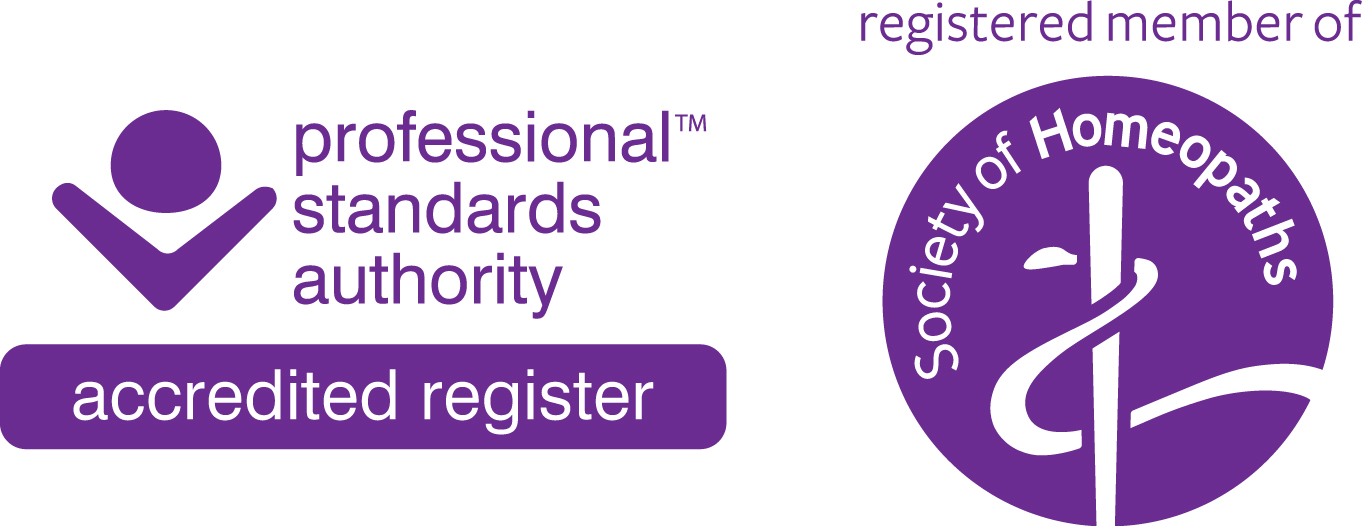 Paula Webb RSHomRegistered Homeopath at Helix HomeopathyPRIVACY STATEMENT AND CONSENT FORMYour detailsPrivacy statementPlease tick the boxes below to give me permission to use the information you have supplied in the following ways:☐         I use your personal information to analyse the conditions for which you have                 consulted me and to prescribe remedies and other therapies.☐	I will communicate with you by email, other digital methods, by telephone and by                 post.I understand that I can, at any time, request that my personal information not be used for these purposes by contacting:Paula Webb28 Beverstone Road, London, SW2 5ANEmail: hello@helixhomeopathy.comWhile I remain a patient of Paula Webb (and for seven years thereafter), I consent to my personal information being used for the purposes detailed above.Name: Email:Telephone:Address:Postcode:Signature: